Pfarre: ___________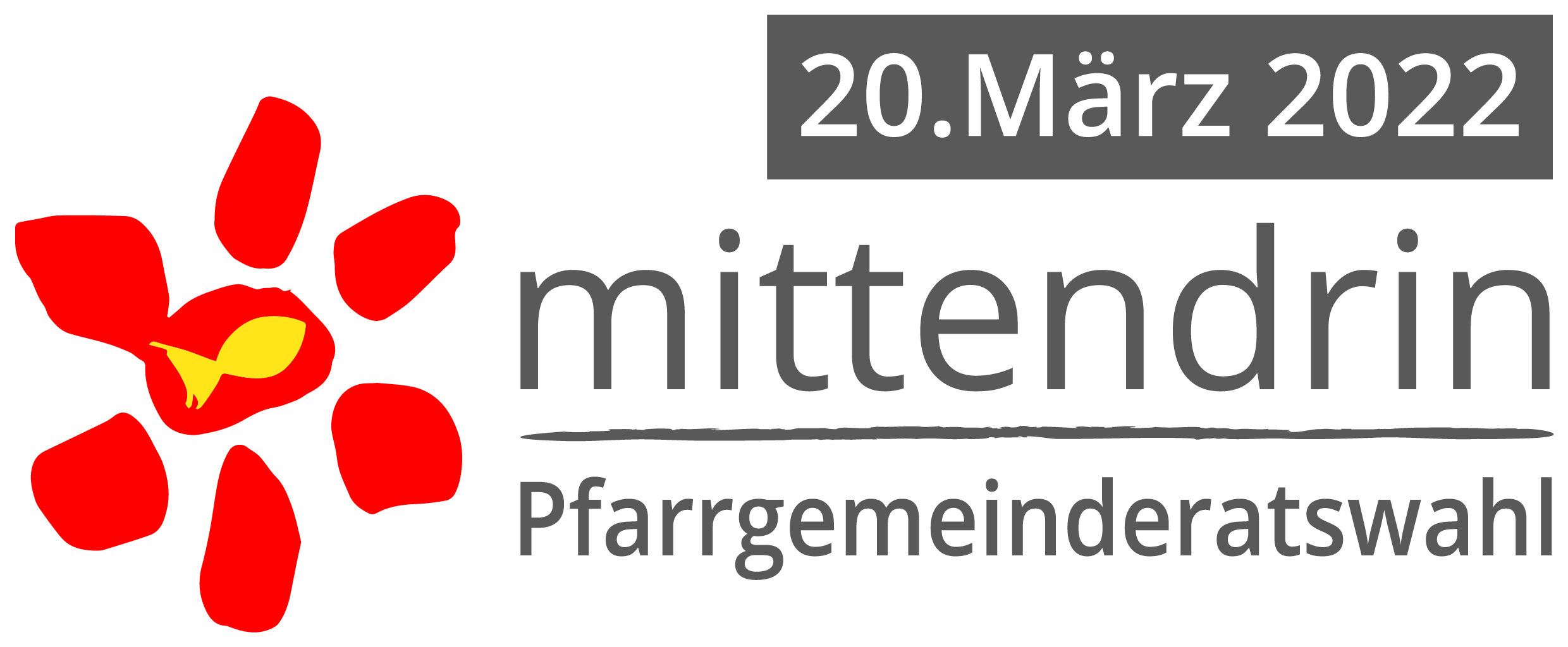 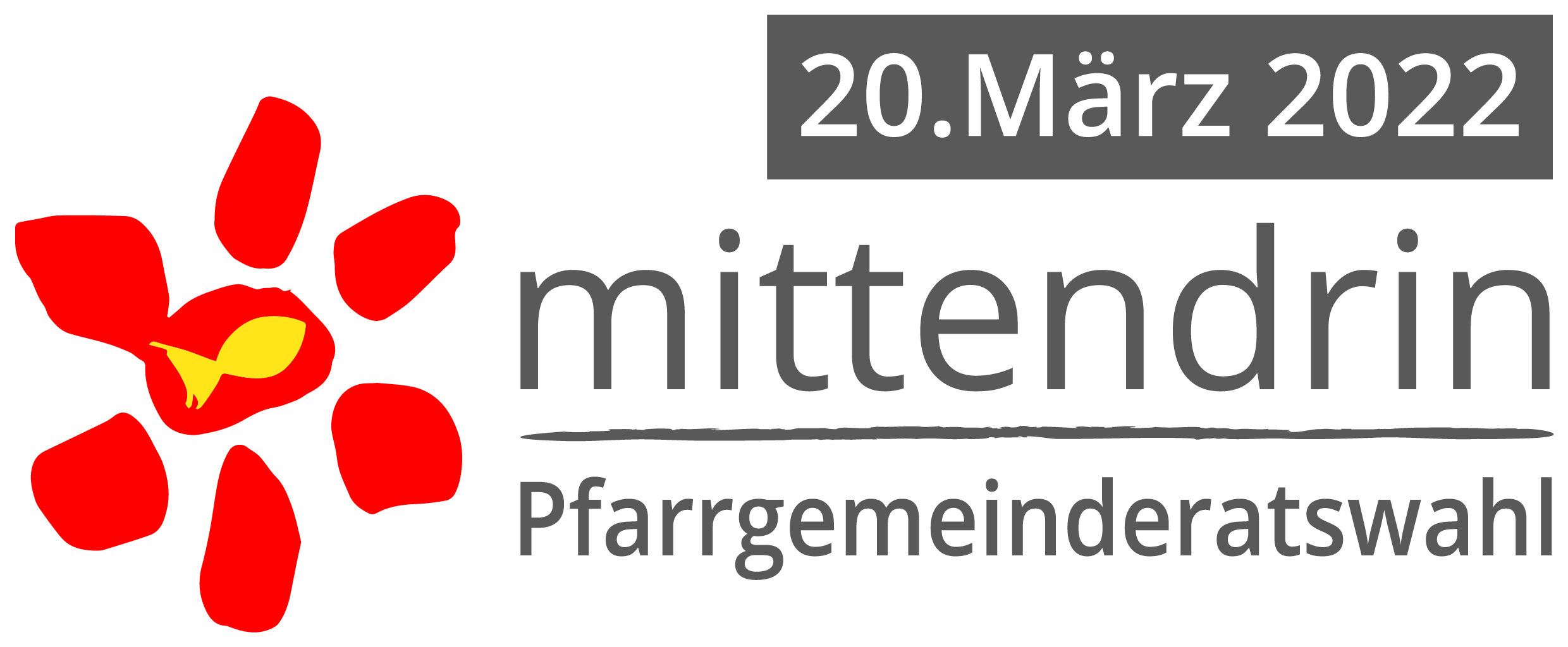 Stimmzettel zur Pfarrgemeinderatswahl - Urwahlam 19./20. März 2022Der PGR hat festgelegt, dass …… Pfarrgemeinderäte durch Wahl ermittelt werden:____ Erwachsene____ Jugendvertreter*innenBitte benennen Sie Personen, die Sie als Pfarrgemeinderät*innen für unsere Pfarre vorschlagen möchten (max ____ Erwachsene und ____ Jugendvertreter*innen).Die eingegangenen Personenvorschläge werden nach Anzahl der Nennungen gereiht und ausgehend von den Meistgenannten nach ihrer Bereitschaft, für den Pfarrgemeinderat zur Verfügung zu stehen, gefragt.NAMEAdresse, Telefonnummer (falls bekannt)